CONTRACT DE DELEGARE A GESTIUNII SERVICIULUI PUBLIC DE ADMINISTRARE A DOMENIULUI PUBLIC ȘI PRIVAT AL MUNICIPIULUI HUNEDOARA PRECUM ȘI A SERVICIULUI PENTRU GESTIONAREA CÂINILOR FĂRĂ STĂPÂN HUNEDOARA PRIN GESTIUNE DELEGATĂ CĂTRE SOCIETATEA ECOSERV-HD S.R.L. Nr. ………/…..…din………..2023CAPITOLUL I – PĂRȚILE CONTRACTANTEARTICOLUL 1 – PĂRȚILEMunicipiul Hunedoara  cu sediul în Hunedoara, B-dul Libertăţii nr.17, telefon 0254716322, fax 0254716087, cod fiscal 2127028, cont trezoreria Hunedoara RO46TREZ36721A300530XXXX reprezentată prin Dan Bobouțanu – Primar, în calitate de Delegatar (Beneficiar), pe de o parte 	şi2. SOCIETATEA ECOSERV-HD S.R.L. cu sediul în municipiul Hunedoara, Șoseaua Hunedoara - Sântuhalm, nr. 2, camera nr. 21, județul Hunedoara, înmatriculată la Oficiul Registrului Comerţului cu nr. J20/33/10.01.2023, cod unic de înregistrare 47422800, cont nr. RO93TREZ3675069XXX005751, deschis la TREZORERIA HUNEDOARA, reprezentată de Marius Leanca – Director General, în calitate de Delegat (Operator de servicii publice), pe de altă parte, Denumite în continuare împreună „Părţile” şi separat „Partea”,Având în vedere Hotărârea Consiliului Local al municipiului Hunedoara nr. __/2023,Au convenit să încheie prezentul contract de delegare a gestiunii serviciului de administrare a domeniului public și privat al municipiului Hunedoara, conform termenilor, clauzelor şi condiţiilor stipulate în cele ce urmează:CAPITOLUL II. OBIECTUL, DURATA ŞI DOCUMENTELE CONTRACTULUIARTICOLUL 2 – OBIECTUL CONTRACTULUI. DISPOZIȚII GENERALEObiectul prezentului contract de delegare a gestiunii este exploatarea și prestarea unor activități din cadrul serviciului public de administrare a domeniului public și privat și pentru gestionarea câinilor fără stăpân, în conformitate cu obiectivele delegatarului, și a Serviciului pentru gestionarea câinilor fără stăpân, prin delegarea sub forma gestiunii delegate a următoarelor activități specifice ale Serviciului Public de Administrare a domeniului public și privat din municipiul Hunedoara: exploatarea şi întreţinerea străzilor, drumurilor, podurilor, podețelor, viaductelor, a pasajelor rutiere şi pietonale, subterane şi supraterane;amenajarea şi întreţinerea zonelor vezi, a parcurilor şi grădinilor publice, a terenurilor de sport, a locurilor de agrement şi a terenurilor de joacă pentru copii;instalarea, întreţinerea şi funcţionarea sistemelor de semnalizare şi dirijare a circulaţiei urbane, în vederea asigurării siguranţei traficului şi pentru fluidizarea acestuia;înfiinţarea, organizarea şi exploatarea unor servicii de întreţinere, reparaţii curente şi reabilitare a fondului locativ aflat în proprietatea municipiului Hunedoara;asigurarea, organizarea, exploatarea activităților de ecarisaj și desfășurarea serviciului pentru gestionarea câinilor fără stăpân cât și transmiterea pazei juridice a câinilor fără stăpân operatorului. (2)  Obiectivele Delegatarului sunt:îmbunătăţirea condiţiilor de viaţă ale populaţiei;autonomia locală şi descentralizarea serviciilor;responsabilitatea faţă de cetăţeni;adaptabilitatea Serviciului la cerinţele comunităţii locale;conservarea şi protecţia mediului înconjurător;asigurarea calităţii şi continuităţii serviciului;tarifarea echitabilă, corelată cu calitatea şi cantitatea serviciului prestat;transparenţa, consultarea şi antrenarea în decizii a cetăţenilor;administrarea corectă şi eficientă a bunurilor din proprietatea publică sau privată a unităţilor administrativ-teritoriale şi a banilor publici;securitatea serviciului;susţinerea dezvoltării economico-sociale a localităţii;promovarea calităţii şi eficienţei Serviciului;dezvoltarea durabilă a Serviciului;gestionarea Serviciului pe criterii de transparenţă, competitivitate şi eficienţă;protejarea domeniului public şi privat şi punerea în valoare a acestuia;protecţia şi conservarea mediului înconjurător şi a sănătăţii populaţiei;respectarea cerinţelor din legislaţia privind protecţia mediului referitoare la administrare a domeniului public și privata localităţilor.respectarea cerinţelor din legislaţia privind protecţia mediului referitoare la gestionarea câinilor fără stăpân.Serviciile menționate la alin. (1) se vor presta în aria teritorială a municipiului Hunedoara, denumită în continuare Aria Delegării.Autorităţile administraţiei publice locale păstrează prerogativele privind adoptarea politicilor şi a strategiilor de dezvoltare a serviciilor publice de administrare a domeniului public și privat, precum şi dreptul de a urmări, de a controla şi de a supraveghea îndeplinirea obligaţiilor privind realizarea serviciilor publice de administrare a domeniului public și privat:a) respectarea şi îndeplinirea obligaţiilor contractuale asumate de operatorul de administrare a domeniului public și privat;b) calitatea serviciilor prestate;c) parametrii serviciilor prestate;d) modul de administrare, exploatare, conservare şi menţinere în funcţiune a bunurilor, de dezvoltare şi/sau modernizare a infrastructurii edilitar-urbane aferente serviciilor publice de administrare a domeniului public și privat și pentru gestionarea câinilor fără stăpân, încredinţată prin contractul de delegare;e) respectarea tarifelor pentru serviciile publice de administrare a domeniului public și privat;Serviciul prevăzut în prezentul contract este în conformitate cu caietul de sarcini întocmit potrivit strategiei şi programului autorităţii administraţiei publice locale privind serviciile publice şi cerinţele referitoare la siguranţă, igienă, sănătate şi protecţia mediului. Caietul de sarcini în care se precizează modul de operare, cantităţile de lucrări şi graficul de timp face parte integrantă din prezentul contract.Serviciul public de gestionare a câinilor fără stăpân se realizează prin instituirea de norme privind capturarea, transportul, examinarea, cazarea, îngrijirea, eutanasierea și neutralizarea cadavrelor câinilor fără stăpân, care prezintă un grad ridicat de pericol social.Serviciul public de gestionare a câinilor fără stăpân va asigura protecția câinilor conform principiilor europene de protecție a animalelor, concomitent cu protecția cetățenilor din unitatea administrativ-teritorială în care funcționează.Serviciul public de gestionare a câinilor fără stăpân va realiza următoarele:strângerea câinilor fără stăpân, din oficiu, pe baza unui plan de acțiune pentru gestionarea acestora, precum și pe baza reclamațiilor scrise sau telefonice ale persoanelor fizice sau juridice;cazarea câinilor;îngrijirea câinilor, deparazitarea, vaccinarea, sterilizarea (numai pentru câinii revendicați, adoptați sau adoptați la distanță) și înregistrarea lor într-o evidență unică;înapoierea câinilor proprietarului acestora, se va face după ce acesta își va asuma în scris răspunderea pentru deținerea câinilor;eutanasierea câinilor bolnavi cu respectarea normelor legale în vigoare de către personal specializat al operatorului serviciului public de gestionare a câinilor fără stăpân cu care acesta are contract privind asigurarea asistării sanitar-veterinare conform prevederilor legale;asigurarea unui adăpost temporar corespunzător pentru cazarea câinilor fără stăpân existenți pe raza teritorială a municipiului Hunedoara, cu posibilități de extindere;asigurarea condițiilor prevăzute de normele legale pentru depozitarea cadavrelor de animale până la transportarea lor în vederea incinerării;asigurarea unui contract pentru neutralizarea cadavrelor cu o societate specializată;obținerea avizelor veterinar-sanitare pentru adăpostul de câini.Categoriile de bunuri ce vor fi utilizate de Delegat în derularea prezentului Contract sunt definite astfel:”Bunuri de Preluare” - înseamnă acele bunuri care la Data Încetării Contractului pot reveni Delegatarului, în măsura în care acesta din urmă îşi manifesta intenţia de a prelua bunurile respective în schimbul plăţii unei compensaţii, în condiţiile Legii şi ale prezentului Contract;”Bunuri de Retur”  - înseamnă acele bunuri care, la Data Încetării Contractului, revin sau intră în proprietatea Delegatarului,  de plin drept, în principiu gratuit (cu excepţia cazurilor prevăzute de prezentul Contract), în bună stare, exploatabile şi libere de orice sarcini, ipoteci, gajuri sau garanţii ori obligaţii similare; ”Bunuri Proprii” - înseamnă acele bunuri care aparțin Delegatului și care  rămân în proprietatea sa după Data Încetării Contractului.ARTICOLUL 3 – DURATA CONTRACTULUI(1) Durata prezentului Contract este de 5 (cinci) ani, respectiv 60 de luni, începând de la data de 01.03.2023.(2) Părţile pot conveni asupra prelungirii Duratei Contractului în condiţiile prevăzute de Legea aplicabilă la data prelungirii. Prelungirea va fi convenită prin act adiţional la Contract cu cel puţin 6 (șase) luni înainte de data expirării Contractului. Actul adițional va fi aprobat de Consiliul local al municipiului Hunedoara.(3) În cazul în care Delegatarul nu doreşte prelungirea contractului la expirarea acestuia, va anunţa în scris Delegatul (Operatorul) cu cel puţin 6 luni înainte de expirarea termenului contractual şi va demara procedura de încredinţare a serviciului de administrare a domeniului public şi privat conform procedurilor legale.ARTICOLUL 4 – CONTRACTUL ŞI DOCUMENTELE CONTRACTUALE(1) Prezentul Contract reprezintă întreaga înţelegere contractuală a părţilor cu privire la obiectul acestuia.(2) Se consideră că documentele care alcătuiesc Contractul se explică reciproc şi se interpretează împreună. (3) Prezentul Contract are următoarele anexe:Regulamentul Serviciului (Anexa nr. 1);Caietul de Sarcini al Serviciului aferente activităților menționate la art. 2 alin. (1) din prezentul Contract (Anexa nr. 2);Inventarul bunurilor mobile şi imobile, proprietate publică sau privată a Delegatarului, concesionate Delegatului pe întreaga Durată a Contractului, care sunt Bunuri de Retur (denumită în cuprinsul contractului Anexa nr. 3)Procesul verbal de predare-preluare a bunurilor prevăzute în Anexa nr. 3 (Anexa nr.4)Indicatorii de Performanţă (denumită în cuprinsul contractului Anexa nr. 5);Tarifele stabilite pentru activitățile specifice serviciului public de administrare a domeniului public și privat a municipiul Hunedoara și a gestionării câinilor fără stăpân (Anexa nr. 6)(4) În cazul oricărui conflict sau neconcordanţă între corpul principal al Contractului şi orice Anexă, clauza din cuprinsul Contractului va prevala, cu excepţia situaţiei în care se specifică altfel în prezentul Contract. CAPITOLUL III. DREPTURILE ŞI OBLIGAŢIILE PĂRŢILORARTICOLUL 5 - DREPTURILE DELEGATARULUI (1) Delegatarul are următoare drepturi, pe care le va exercita însă în corelare cu regulamentele, politicile tarifare, programele şi strategiile de dezvoltare:să stabilească programele de reabilitare, extindere şi modernizare a infrastructurii tehnico-edilitare aferente Serviciului;să coordoneze proiectarea şi execuţia lucrărilor tehnico-edilitare, a investiţiilor, în scopul realizării acestora într-o concepţie unitară şi corelată cu programele de dezvoltare economico-socială a localităţilor, de amenajare a teritoriului, urbanism şi mediu;să realizeze investiţii în infrastructura tehnico-edilitară aferentă Serviciului şi în acest scop să finanţeze lucrările necesare, precum şi să contracteze şi să garanteze, conform prevederilor legale aplicabile, împrumuturile în vederea finanţării programelor de investiţii;de a aproba studiile de fezabilitate privind reabilitarea, extinderea şi modernizarea dotărilor aferente serviciilor publice de administrare a domeniului public și privat;să inspecteze Bunurile de Retur şi să verifice gradul de realizare a investiţiilor prevăzute de Contract în sarcina Delegatului, precum şi modul în care este satisfăcut interesul public prin realizarea serviciului public de administrare a domeniului public și privat și pentru gestionarea câinilor fără stăpân, verificând respectarea obligaţiilor asumate prin prezentul contract;să încaseze Redevenţa de la Delegat, conform prevederilor prezentului Contract;să monitorizeze îndeplinirea obligaţiilor contractuale asumate de Delegat;să controleze respectarea indicatorilor de performanţă stabiliţi în prezentul Contract;să monitorizeze și să controleze modul de administrare, exploatare, întreţinere şi menţinere în funcţiune, dezvoltare şi/sau modernizare a infrastructurii edilitar-urbane încredinţate prin contractul de delegare a gestiunii;să-şi exprime intenţia de a dobândi Bunurile de Preluare şi să solicite Delegatului să semneze contractul de vânzare-cumpărare a acestor bunuri, la încetarea prezentului Contract;să modifice unilateral partea reglementară a Contractului (respectiv Regulamentul Serviciului şi Caietul de Sarcini al Serviciului, Anexele nr. 1 și nr. 2 la Contract) pentru motive ce ţin de interesul naţional sau local şi/sau în caz de Modificare Legislativă;să aprobe ajustarea/modificarea Tarifului conform Legii în vigoare;să verifice, să solicite refundamentarea şi să aprobe structura, nivelurile şi ajustările preţurilor şi tarifelor propuse de operatorul prestator de servicii;să sancţioneze Operatorul în cazul în care acesta nu respectă indicatorii de performanţă şi parametrii de eficienţă la care s-a angajat prin contractul de delegare a gestiunii, cu excepţia situaţiilor care nu se datorează acestuia;să rezilieze Contractul dacă Delegatul nu îşi respectă obligaţiile asumate prin Contract;alte drepturi prevăzute de prezentul Contract sau de Lege.ARTICOLUL 6 – DREPTURILE DELEGATULUIDelegatul are următoarele drepturi:să încaseze contravaloarea serviciilor prestate corespunzător cantităţii şi calităţii acestora, corespunzător Tarifului aprobat de Delegatar;să aplice la facturare Tarifele aprobate;să aplice dobânzi egale cu nivelul celor datorate pentru neplata la termen a obligaţiilor bugetare, în cazul neachitării facturilor la termen;să asigure echilibrul contractual pe durata contractului de delegare a gestiunii;să solicite ajustarea periodică a Tarifelor în raport în raport cu evoluţia generală a preţurilor şi tarifelor din economie și în funcţie de influenţele intervenite în costurile de operare;să propună modificarea Tarifului aprobat în situaţiile de schimbare semnificativă a echilibrului contractual; să beneficieze de exclusivitatea prestării Serviciului în Aria Delegării, acordată în baza prezentului Contract de Delegare. Nici o altă entitate (societate comercială, consorţiu, serviciu public) nu va putea presta activitățile care fac obiectul prezentului Contract, în Aria Delegării; să limiteze prestarea Serviciului, fără plata vreunei penalizări, cu un preaviz de 5 (cinci) Zile Lucrătoare în cazul nerespectării obligațiilor contractuale de către Delegatar;să încheie contracte cu terţii pentru întreținerea și reparațiile instalaţiilor, utilajelor, echipamentelor utilizate pentru prestarea Serviciului;să solicite recuperarea debitelor în instanţă;alte drepturi prevăzute de prezentul Contract sau de Lege.ARTICOLUL 7 –OBLIGAŢIILE DELEGATARULUI	Delegatarul are următoarele obligaţii, pe care le va exercita în corelare cu regulamentele, politicile tarifare, programele şi strategiile de dezvoltare adoptate pentru Aria Delegării:să actualizeze şi să aprobe modificările la Regulamentul Serviciului, cuprins în Anexa nr. 1 la prezentul Contract, în baza regulamentelor - cadru, conform legilor în vigoare;să elaboreze şi să aprobe normele locale şi regulamentele de funcţionare a operatorului care desfăşoară activităţi de administrare a domeniului public și privat pe baza normelor-cadru prevăzute de lege;să-şi asume pe perioada derulării contractului de delegare toate responsabilităţile şi obligaţiile ce decurg din calitatea de proprietari, cu excepţia celor transferate în mod explicit în sarcina operatorului prin prezentul contract;să aprobe (inclusiv ajustările şi modificările) Tarifele propuse de Delegat conform Legii în vigoare;să efectueze plata contravalorii prestației de administrare a domeniului public și privat pe baza facturilor emise de delegat, la termenele stabilite.să verifice periodic:calitatea Serviciului prestat;îndeplinirea Indicatorilor de Performanţă;menţinerea echilibrului contractual;să predea către Delegat toate bunurile, instalaţiile, echipamentele şi facilităţile aferente Serviciului delegat, precum și pe măsură ce apar noi astfel de bunuri faţă de cele care au fost predate, împreună cu inventarul existent, libere de orice sarcini, pe baza unui proces verbal de predare-primire, anexat la prezentul Contract (Anexa nr. 4), acestea fiind Bunuri de Retur din categoria prevăzută la Art. 15.1.1. lit. a) din prezentul Contract;să ia toate măsurile pentru înlocuirea bunurilor scoase din uz, în aşa fel încât să se păstreze capacitatea de a realiza serviciul public de administrare a domeniului public și privat;să faciliteze obţinerea de către Delegat a Autorizaţiilor pentru lucrări şi investiţii aferente Serviciului pe domeniul public şi privat, conform Legii în vigoare;să nu-l tulbure pe Delegat în exerciţiul drepturilor sale ce rezultă din prezentul Contract;să nu modifice în mod unilateral contractul de delegare, în afară de cazurile prevăzute expres de lege;să notifice părţilor interesate informaţii referitoare la încheierea prezentului contract de delegare;să notifice delegatului apariţia oricăror împrejurări de natură să aducă atingere drepturilor sale;să păstreze, în condiţiile Legii, confidenţialitatea datelor şi informaţiilor economico-financiare privind activitatea Delegatului, altele decât cele de interes public;se obligă să pună la dispoziţie operatorului strategia şi programele de măsuri şi acţiuni privind administrarea domeniului public şi privat al localităţii. Modificările survenite în strategia privind administrarea domeniului public şi privat al localităţii, care reclamă cantităţi de lucrări suplimentare faţă de lucrările contractate, vor face obiectul unor negocieri privind majorarea valorilor prevăzute în prezentul contract;Beneficiarul se angajează să acorde sprijin Operatorului pe parcursul derulării contractului, la iniţiativa acestuia de a îmbunătăţi serviciul prestat, pentru toate acţiunile care nu contravin interesului creşterii calităţii serviciului respectiv.ARTICOLUL 8 –OBLIGAŢIILE DELEGATULUIDelegatul/Operatorul are următoarele obligaţii generale:să asigure prestarea Serviciului conform prevederilor contractuale şi cu respectarea Regulamentului Serviciului (Anexa nr. 1 la Contract) şi Caietului de Sarcini al Serviciului (Anexa nr. 2), a prescripţiilor, normelor şi normativelor tehnice în vigoare, într-o manieră eficientă, în conformitate cu Legea şi Bunele Practici Comerciale; să fundamenteze şi să supună aprobării tarifele ce vor fi utilizate în activitatea de administrare a domeniului public și privat;să efectueze serviciul public de administrare a domeniului public și privat și pentru gestionarea câinilor fără stăpân, conform prevederilor caietului de sarcini, în condiţii de calitate şi eficienţă;să accepte modificarea Programului de Operare şi a cerinţelor tehnice, aşa cum sunt acestea detaliate în Caietul de Sarcini al Serviciului ori de cate ori va fi necesar din cauza modificării Regulamentului Serviciului de Administrare a domeniului public și privat, în cazul în care respectivele modificări sunt făcute pentru alinierea prevederilor regulamentelor locale la reglementările naţionale;să plătească despăgubiri pentru întreruperea nejustificată a prestării Serviciului; să depună toate diligenţele necesare pentru conservarea integrităţii bunurilor, instalaţiilor, echipamentelor, vehiculelor şi dotărilor ce i-au fost concesionate pe toată Durata Contractului şi să asigure exploatarea, întreţinerea şi reparaţia acestora cu personal autorizat, în funcţie de complexitatea bunului respectiv şi specificul postului/locului de muncă. Delegatul va lua toate măsurile necesare privind Bunurile de Retur, astfel încât la încheierea contractului de delegare capacitatea de a realiza serviciul să fie cel puţin egală cu cea existentă la data intrării în vigoare a acestuia;să nu înstrăineze, subconcesioneze sau închirieze nici un Bun de Retur; Delegatul nu va înlocui şi nu va dispune în niciun fel de aceste bunuri fără consimţământul prealabil, în scris, al Delegatarului;să transmită Delegatarului modificările de patrimoniu apărute în cursul anului, precum şi situaţia patrimoniului public (cantitativ şi valoric) la data de 31 decembrie a fiecărui an pentru înregistrarea în contabilitatea acestuia;să propună Delegatarului scoaterea din funcţiune a mijloacelor fixe aparţinând patrimoniului concesionat în baza legislaţiei în vigoare, dacă este cazul;să predea Delegatarului, la încetarea din orice motive a Contractului, toate Bunurile de Retur, conform condiţiilor stipulate la Art. 15.1., în deplină proprietate, în mod gratuit şi libere de orice sarcini, în stare tehnică corespunzătoare duratei lor normale de funcţionare, precum şi toată documentaţia tehnico-economică aferentă, inclusiv cărţile construcţiilor, cărţile tehnice etc., pe bază de proces verbal de predare-primire;să deţină sau să obțină, după caz, toate Autorizaţiile necesare prestării Serviciului, prevăzute de legislaţia în vigoare și să menţină valabile, pe cheltuiala sa proprie, toate aceste Autorizaţii. De asemenea, Delegatul va informa Delegatarul în cazul în care intervin modificări la condiţiile ataşate Autorizaţiilor, schimbări în ceea ce priveşte deţinerea Autorizaţiilor sau elemente care pot afecta prezentul Contract; să respecte Indicatorii de Performanţă prevăzuţi în Regulamentul Serviciului şi în Anexa nr. 5 („Indicatorii de Performanţă”) la prezentul Contract, şi să îmbunătăţească în mod continuu calitatea Serviciului prestat; să aplice metode performante de management care să conducă la reducerea costurilor de operare, inclusiv prin aplicarea procedurilor concurenţiale oferite de normele legale în vigoare;să înregistreze toate reclamaţiile şi sesizările care îi sunt adresate într-un registru şi să ia măsurile de rezolvare ce se impun. În registru se vor consemna numele, prenumele persoanei/societăţii care a reclamat, adresa reclamantului, data şi ora reclamaţiei, data şi ora rezolvării, numărul de ordine al reclamaţiei care va fi comunicat petentului. La sesizările scrise Delegatul are obligaţia să răspundă în termen de maximum 30 de Zile de la înregistrarea acestora; să furnizeze Autorităţilor Competente și Delegatarului toate informaţiile solicitate şi să asigure accesul la documentele şi documentaţiile pe baza cărora prestează Serviciul, în condiţiile Legii şi ale prezentului Contract, în vederea verificării şi evaluării funcţionării şi dezvoltării serviciilor publice de administrare a domeniului public și privat în conformitate cu clauzele contractului de delegare şi cu prevederile legale în vigoare;să țină o evidență separată a activităților prestate, cu contabilitate distinctă pentru serviciul public de administrare a domeniului public și privat al municipiului Hunedoara, astfel încât sa fie ușor de evaluat, monitorizat si controlat.să fundamenteze necesarul anual de fonduri pentru investiţii din surse proprii;să respecte condiţiile impuse de natura bunurilor, activităţilor sau serviciilor publice (protejarea secretului de stat, materiale cu regim special, condiţii de siguranţă în exploatare, protecţia mediului, protecţia muncii, condiţii privind folosirea şi protejarea patrimoniului etc.)să nu cesioneze sau transfere în vreun mod prezentul Contract sau orice parte din drepturile şi obligaţiile sale derivate din prezentul Contract, altfel decât în conformitate cu condiţiile stipulate la Articolul 20 (“Sub-delegarea şi transfer”), orice operaţie realizată în alte condiţii fiind nulă de drept;să efectueze lucrările de întreţinere, modernizare, reparare şi/sau înlocuire a Bunurilor de Retur și să ia toate măsurile necesare privind aceste Bunuri, astfel încât, la încheierea contractului de delegare, capacitatea Delegatarului de a realiza serviciul public de administrare a domeniului public și privat să fie cel puţin egală cu cea existentă la data intrării în vigoare a contractului;la încetarea contractului de delegare din alte cauze decât termenul, forţa majoră şi înţelegerea părţilor, operatorul este obligat să asigure continuitatea prestării activităţii în condiţiile stipulate în prezentul contract, până la preluarea acesteia de către delegatar, dar nu mai mult de 90 de zile;să asigure existenţa personalului necesar pentru prestarea Serviciului şi să asigure conducerea operativă, mijloacele tehnice şi personalul de intervenţie în situaţii de urgenţă;să ia măsurile necesare privind igiena, siguranţa la locul de muncă şi normele de protecţie a muncii;să plătească Redevența stabilită de Delegatar, la valoarea prevăzută și la termenul stabilit în prezentul Contract;să notifice cauzele de natură să conducă la reducerea activităţii şi măsurile ce se impun pentru asigurarea continuităţii activităţii; delegatul este obligat să continue exploatarea bunului, activităţii ori prestarea serviciului în noile condiţii stabilite de delegatar, în mod unilateral, fără a putea solicita încetarea acestuia;să plătească penalităţile contractuale în cuantumul prevăzut de prezentul Contract şi Anexele corespunzătoare, în caz de întrerupere nejustificată a prestării serviciului, prestare a serviciului sub parametrii de calitate şi cantitate prevăzuţi în Contract, neanunţarea întreruperii serviciului sau depăşirea intervalului anunţat, precum și în caz de nerespectare a obligaţiilor sale contractuale şi a Indicatorilor de Performanţă;să realizeze toate investiţiile aferente Serviciului, conform prevederilor prezentului Contract, în special ale Articolului 9 (“Obligaţiile de investiţii ale Delegatului”) şi ale Articolului 14 (“Prestarea Serviciului, graficul de operare şi întreţinerea bunurilor”);Operatorul de servicii publice se obligă să execute integral operaţiunile stabilite în caietul de sarcini şi graficele de execuţie a lucrărilor în timp. Operatorul de servicii publice se obligă să îşi asigure în cel mai scurt timp dotarea tehnică şi în utilaje la care s-a angajat prin ofertă şi să dispună de personalul aferent prestării serviciilor.  Operatorul de servicii publice va asigura, contra cost, materialele necesare pentru prestarea serviciului.În cazul apariţiei unor cauze de forţă majoră care determină întârzieri în execuţia serviciului sau chiar încetarea temporară a acestuia, operatorul de servicii publice va anunţa de îndată beneficiarul şi va contribui la minimalizarea efectelor negative ivite.   orice alte obligaţii prevăzute de prezentul Contract.  În cazul în care Delegatul sesizează existenţa sau posibilitatea existenţei unei cauze de natură să conducă la imposibilitatea realizării Serviciului, acesta are obligația de a notifica de îndată acest fapt Delegatarului, în vederea luării măsurilor ce se impun pentru asigurarea continuităţii serviciului.ARTICOLUL 9 – SARCINILE ȘI RESPONSABILITĂȚILE PĂRȚILOR ÎN DOMENIUL INVESTIȚIILOR(1) Programul de investiții va fi aprobat anual de Delegatar, la propunerea fundamentată a Delegatului, în funcție de necesitățile Serviciului și a profitului realizat.(2) Finanțarea lucrărilor se asigură, după caz, din următoarele surse:- fonduri proprii ale operatorului;- fonduri ale beneficiarului.(3) Investițiile efectuate de operator pentru reabilitarea, modernizarea si dezvoltarea serviciilor de administrare a domeniului public şi privat al municipiului Hunedoara și pentru gestionarea câinilor fără stăpân, se vor amortiza pe perioada de derulare a Contractului, conform normativelor în vigoare.(4) Investițiile care se realizează din fonduri proprii ale operatorului rămân în proprietatea acestuia pe perioada derulării Contractului, urmând ca la încetarea contractului acestea putând fi repartizate 100% prin contract de vânzare cumpărare către Beneficiar.(5) Investițiile care se realizează din fondurile beneficiarului vor fi transferate spre administrare beneficiarului care va asigura și amortizarea acestora cu modificarea corespunzătoare a redevenței. Se vizează reabilitarea, modernizarea si dezvoltarea serviciului de administrare a domeniului public şi privat al municipiului Hunedoara.(6) Beneficiarul se obligă să aibă în vedere înlocuirea permanentă a tehnicii cu durata de funcționare expirată astfel încât să nu producă perturbații asupra calității sau cantității activității prestate.(7) Investițiile de orice natură și din orice surse de finanțare se vor realiza în conformitate cu legislația incidentă în domeniu.CAPITOLUL IV. EXECUTAREA CONTRACTULUIARTICOLUL 10 – TARIFE. DECONTAREA LUCRĂRILOR EXECUTATETarifele pe care Delegatul are dreptul să le aplice la Data de Începere a Contractului, pentru activitățile prevăzute la art. 2 alin. (1), defalcate pe categorii de lucrări/servicii/operațiuni, sunt prevăzute în Anexa nr. 6 la prezentul Contract.(2) Modificarea şi ajustarea tarifului se aprobă de Consiliul Local al Municipiului Hunedoara. (3) Tarifele aprobate trebuie să conducă la atingerea următoarelor obiective: a) asigurarea prestării Serviciului la nivelurile de calitate şi a Indicatorilor de Performanţă stabiliţi prin Caietul de Sarcini ale Serviciului, Regulamentul Serviciului şi prin prezentul Contract;b) realizarea unui raport calitate-cost cât mai bun pentru Serviciul prestat pe Durata Contratului şi asigurarea unui echilibru între riscurile şi beneficiile asumate de Părţi; c) asigurarea funcţionării eficiente a Serviciului şi a exploatării bunurilor aparţinând domeniului public şi privat al Delegatarului, afectate Serviciului de administrare a domeniului public și privat și pentru gestionarea câinilor fără stăpân, precum şi asigurarea protecţiei mediului. (4) Decontarea serviciilor prestate se va face la fiecare 10 (zece) zile, pe baza facturilor emise de Delegat, însoțite de situațiile de lucrări întocmite distinct pe fiecare tip de activitate, confirmate si acceptate la plata de către Delegatar. Situațiile de lucrări vor fi întocmite conform programelor de lucrări aprobate pe activități, fiind confirmate de Beneficiar și operatorul de servicii publice.(5) Plata serviciilor executate se va efectua de către Delegatar în termen de 30 de zile calendaristice de la data primirii facturii, cantităţile de lucrări executate fiind confirmate prin proces-verbal de constatare încheiat între beneficiar şi operatorul de servicii publice.(6) Soluţionarea oricăror dispute legate de Tarif se face conform prevederilor Articolului 41 („Legea aplicabilă şi soluţionarea litigiilor”) din prezentul Contract. Până la soluţionare vor fi aplicate Tarifele în vigoare, iar în urma soluţionării disputei noile Tarife aprobate conform Legii, vor intra în vigoare în luna imediat următoare.ARTICOLUL 11 - REDEVENŢA(1) Pentru fiecare An Contractual Delegatul va plăti Redevența în sumă fixă de 2650(douămiișasesutecincizeci) lei/lună (adică 31.800 lei/an).(2) Redevenţa devine exigibilă de la data semnării Contractului şi va fi plătită în tranșe trimestriale egale în contul notificat de Delegatar, până la data de 15 ale primei luni următoare trimestrului pentru care trebuie efectuată plata. (3) În cazul în care Delegatul nu efectuează plata redevenţei datorată Delegatarului în termenul prevăzut la alin. (2), Delegatul va plăti penalităţi de întârziere în cuantum de 0,1% din suma datorată pentru fiecare zi de întârziere.(4) Neplata redevenţei de către Delegat în termen de 90 (nouăzeci) de Zile de la data scadenței, conferă Delegatarului dreptul de a considera Contractul reziliat de plin drept fără a fi nevoie de nicio altă formalitate sau de intervenţia unei instanţe judecătoreşti. Delegatul va rămâne obligat si după rezilierea Contractului la plata Redevenţei datorate până la Data Încetării Contractului, precum si la plata penalităţilor de întârziere calculate potrivit alin. (3) din prezentul Articol. (5) Momentul efectuării plăţii se consideră a fi ziua în care contul Delegatarului deschis la Trezoreria Hunedoara este creditat cu suma reprezentând tranșa trimestrială de plată.(6) Redevenţa plătită se face venit la bugetul municipiului Hunedoara.(7) Redevența poate fi alocată direct de către Delegat pentru cofinanțarea unor lucrări ca: reparații capitale, dotări, investiții asupra bunurilor concesionate sau pentru realizarea unor obiective nominalizate de Delegatar și cu aprobarea expresă a acestuia.(8) Redevența poate majorată de câte ori Beneficiarul pune la dispoziția Operatorului alte bunuri sau poate fi diminuată în urma unor casări ori declasări. Redevența va fi integrată în prețuri și tarife, constituind unul din elementele de cost ale acestora.ARTICOLUL 12 – INDICATORII DE PERFORMANŢĂ Delegatul va presta Serviciul astfel încât să asigure îndeplinirea Indicatorilor de Performanţă, stabiliţi în Caietul de Sarcini (Anexa nr. 2 la prezentul Contract), și preluați în Anexa nr. 5 („Indicatorii de Performanţă”) la Contract.ARTICOLUL 13 – MONITORIZAREA CONTRACTULUI ȘI CONTROLUL EXECUTĂRII SERVICIULUI(1) Respectarea şi îndeplinirea de către Delegat a Indicatorilor de Performanţă şi în general a tuturor obligaţiilor stabilite prin prezentul Contract vor fi monitorizate de Delegatar conform termenilor şi condiţiilor stipulate de prezentul Articol. (2) Delegatarul va informa în prealabil Delegatul asupra intenției de a verifica respectarea Indicatorilor de Performanță sau de a efectua o inspecţie pentru verificarea îndeplinirii obligaţiilor contractuale şi va stabili data cea mai bună pentru efectuarea verificărilor. Aceasta nu va fi totuşi înțeleasă însă ca o limitare a drepturilor și capacității Delegatarului de a-și aduce la îndeplinire îndatoririle și în particular dreptul său de a efectua, din când în când, inspecții aleatorii și/sau inopinate privind orice aspecte legate de Serviciu. (3) Pentru a permite Delegatarului să îşi exercite controlul, Delegatul se angajează să pună la dispoziţie orice documente contabile, tehnice sau alte documente oficiale în conformitate cu legislaţia în vigoare şi să permită accesul, la faţa locului, la orice evidenţe sau registre în legătură cu furnizarea serviciilor. Aceasta atribuţie de control a Delegatarului trebuie exercitată cu respectarea autonomiei de gestiune a operatorului şi fără a interveni în domeniul deciziilor de conducere şi funcţionării societăţii.(4) La sfârşitul fiecărei Perioade de Monitorizare, Delegatarul va întocmi un “Raport de monitorizare” pe care îl va transmite Delegatului, în termen de 30 (treizeci) zile de la încheierea Perioadei de Monitorizare. Acest raport va stabili măsurile de conformare pe care Delegatul trebuie să le adopte, într-un termen care  nu poate fi mai mare de 45 (patruzecișicinci) de zile. Lipsa unui răspuns din partea Delegatului, după 5 (cinci) de zile de la data primirii Raportului de monitorizare de către Delegat va însemna asumarea realizării  măsurilor de conformare în termenul stabilit de Raportul de monitorizare.(5) După primirea Raportului de monitorizare, Delegatul poate prezenta Delegatarului propunerile sale de îmbunătăţire a activității pentru a se conforma Contractului, inclusiv Indicatorilor de Performanță, transmiţând aceste propuneri în termen de 15 (cinsprezece) Zile de la data primirii Raportului de monitorizare. Propunerile de îmbunătățire a activității vor:explica măsurile pe care Delegatul intenţionează să le ia pentru a-şi îmbunătăţi activitatea in scopul conformării cu Contractul, inclusiv cu nivelul Indicatorilor de Performanţă;prevedea o dată până la care nivelul Indicatorului de Performanţă va fi atins, atunci când obiectul măsurilor este un anumit Indicator de Performanţă.(6) Delegatul va ţine şi va păstra în bună stare toate înregistrările rezultatelor, evenimentelor şi incidentelor, în detaliu, care au legătură sau sunt necesare a fi colectate pentru Indicatorii de Performanţă. (7) Toate bazele de date şi tabelele centralizatoare trebuie păstrate în format electronic şi actualizate periodic. Copii în format electronic trebuie furnizate către Delegatar la cerere. (8) Delegatul va raporta trimestrial Delegatarului performanţa realizată în ceea ce priveşte respectarea Indicatorilor de Performanţă stabiliţi pe o bază trimestrială, după caz. În sensul prezentului alineat “trimestrial” va fi interpretat prin aceea că Delegatul trebuie să furnizeze înainte de sfârşitul primei luni din trimestru (perioada de trei luni) informaţiile referitoare la trimestrul precedent.(9) Delegatul va raporta anual Delegatarului performanţa realizată în ceea ce priveşte respectarea Indicatorilor de Performanţă stabiliţi pe o bază anuală, după caz.In sensul prezentului alineat “anual” va fi interpretat prin aceea că Delegatul trebuie să furnizeze înainte de sfârşitul primei luni a unui An Contractual informaţiile referitoare la Anul Contractual precedent.(10) De asemenea, Delegatul va prezenta, la începutul fiecărui An Contractual, Delegatarului dovezi: de plata a impozitelor, taxelor şi contribuțiilor, precum şi a primelor de asigurări; de înmatriculare a vehiculelor, precum şi de control tehnic şi de încadrare în normele de control al emisiilor pentru vehiculele folosite pentru transport; suma cheltuită în fiecare an cu investiţiile în sarcina Delegatului în scopul menținerii infrastructurii Serviciului cel puțin la nivelul la care era la momentul concesionăriide deţinere a tuturor Autorizaţiilor valabile.(11) Beneficiarul are dreptul de a urmări, controla şi supraveghea modul de respectare şi îndeplinire a obligaţiilor contractuale, calitatea şi eficienţa serviciilor prestate în tot timpul prestaţiei, întocmind note de constatare pe care le transmite operatorului de servicii publice. Aceste note vor fi luate în considerare la întocmirea proceselor-verbale lunare de constatare a îndeplinirii sarcinilor contractuale.  (12) Decontarea lucrărilor efectuate se face pe baza proceselor-verbale de constatare, care se încheie lunar între beneficiar şi operatorul de servicii publice. Procesele-verbale vor cuprinde: cantităţile de lucrări executate;  respectarea graficelor de timp;  corespondenţa calităţii lucrărilor cu cea prevăzută în caietul de sarcini;  deficienţele şi întârzierile constatate şi termenele de remediere a acestora. ARTICOLUL 14 – PRESTAREA SERVICIULUI, GRAFICUL DE OPERARE ŞI ÎNTREŢINEREA BUNURILOR  (1) Delegatul se obligă să execute Serviciul în conformitate cu termenele/intervalele stabilite în Regulamentul Serviciului (Anexa nr. 1 la prezentul Contract), precum şi în Caietul de Sarcini a Serviciului (Anexa nr. 2 prezentul Contract).(2) Delegatul se obligă să asigure resursele umane, materialele, instalaţiile, echipamentele şi alte resurse, fie de natură provizorie, fie definitivă, cerute pentru îndeplinirea Contractului, așa cum sunt acestea prevăzute, în Caietul de Sarcini ale Serviciului și conform necesităților rezultate din executarea efectivă a contractului. (3) Delegatul va elabora şi va implementa planuri anuale (respectiv pentru fiecare An Contractual) de revizii şi reparaţii pentru clădiri, utilaje, echipamente şi vehicule, executate cu forţe proprii şi cu terţi.(4) Delegatul va ţine evidenţa orelor de funcţionare a utilajelor, echipamentelor şi vehiculelor.(5) Delegatarul are dreptul de a verifica modul de prestare a Serviciului pentru a stabili conformitatea acestuia cu prevederile din Caietul de Sarcini şi cu Regulamentul Serviciului. (6) Delegatul va avea un număr suficient de mare de vehicule şi echipamente adecvate, eficiente şi în stare bună de funcționare pentru realizarea activităților ce fac obiectul prezentului Contract, precum şi personal cu calificarea corespunzătoare pentru operarea acestora, conform Programului de Investiţii şi a Caietului de Sarcini al Serviciului anexat la prezentul Contract. (7) În cazul unei defecțiuni la un vehicul, Delegatul se va asigura imediat că este utilizat un alt vehicul adecvat. (8) Delegatul va menţine în bună stare de funcţionare toate utilajele, echipamentele, vehiculele pe care le gestionează. Delegatul va pune la dispoziție o dovadă a sumei anuale cheltuite cu lucrările de întreținere, reparații, renovări şi înlocuiri, corelat cu obligaţiile sale de raportare prevăzute la Articolul 13 din prezentul Contract. (9) Administrarea bunurilor din patrimoniul public și privat transmise Delegatului se face cu diligența unui bun proprietar în condițiile Regulamentului serviciului, prevăzut în Anexa nr. 1 la Contract.ARTICOLUL 15 – BUNURILE UTILIZATE ÎN DERULAREA CONTRACTULUICategoriile de bunuri ce vor fi utilizate de către Delegat în derularea Contractului sunt următoarele:15.1. Bunurile de Retur 15.1.1.	Acestea sunt:  	a) bunurile Delegatarului puse la dispoziţia Delegatului, prin concesionare, pe întreaga Durată a Contractului, în scopul prestării Serviciului. Acestea sunt şi rămân în proprietatea Delegatarului pe întreaga Durată a Contractului. Delegatul primeşte posesia şi dreptul de folosinţă asupra acestor bunuri, pe întreaga durată a Contractului.	b) bunurile rezultate din investiţiile prevăzute de prezentul Contract în sarcina Delegatului. Acestea rămân proprietatea Delegatului pe întreaga Durată a executării Contractului.15.1.2.	Inventarul Bunurilor de Retur existente la Data Semnării Contractului este prevăzut în Anexa nr. 3 la prezentul Contract. Pentru Bunurile de Retur prevăzute la art. 15.1.1. lit. a) de mai sus se încheie un proces-verbal de predare-primire între Delegat şi Delegatar, care constituie Anexa nr. 4 la prezentul Contract. În situaţia în care pe parcursul executării Contractului Delegatarul investeşte în Bunuri de Retur noi de natura celor prevăzute la art. 15.1.1. lit. a), de mai sus acestea vor fi concesionate Delegatului. Bunurile de Retur, proprietate publică sunt supuse inventarierii anuale şi se evidenţiază distinct în patrimoniul Delegatului.15.1.3.	Toate Bunurile de Retur revin de drept Delegatarului, la încetarea Contractului din orice cauză, libere de orice sarcini şi gratuit. Excepţie de la regula transferului cu titlu gratuit fac doar acele bunuri realizate prin investiţii prevăzute în prezentul Contract în sarcina Delegatului, bunuri care în situaţia încetării Contractului înainte de termen revin Delegatarului cu plata de către acesta a valorii neamortizate a respectivelor bunuri.15.1.4.	Delegatul are obligaţia de a efectua lucrări de întreţinere, modernizare, reparare şi/sau înlocuire a Bunurilor de Retur pe Durata Contractului, conform Caietului de Sarcini al Serviciului (Anexa nr. 2, prezentul Contract). Delegatul se va asigura că toate Bunurile de Retur sunt exploatate, întreţinute şi asigurate în conformitate cu instrucţiunile de fabricaţie şi că sunt folosite conform normelor de siguranţă. 15.1.5 Investiţiile făcute pentru înlocuirea Bunurilor de Retur deteriorate sau furate si care sunt  realizate din fonduri proprii ale Delegatului, rămân în proprietatea sa pe toată Durata Contractului şi revin de drept, la Data Încetării Contractului, gratuit şi libere de orice sarcini, Delegatarului, fiind integrate domeniului public. 15.1.6 Investiţiile realizate de Delegat din fonduri proprii pentru reabilitarea, modernizarea şi dezvoltarea Bunurilor de Retur, se vor amortiza de către acesta pe Durata Contractului. 15.1.7. Delegatul nu va folosi nicio parte a unui bun sau a spaţiilor de lucru pentru care a fost acordat dreptul de administrare, în alt scop decât prestarea Serviciului, fără aprobarea scrisă şi prealabilă a Delegatarului care este proprietarul respectivului bun/spaţiu15.1.8. Delegatului îi este interzis să constituie garanţii reale asupra oricărui element aferent Bunurilor Delegatului.15.1.9. Delegatul nu poate închiria sau ceda, sub nicio formă juridică, folosinţa Bunurilor de Retur şi elementelor lor componente. 15.1.10. Delegatul este obligat să exploateze şi să întreţină Bunurile Delegatarului, cu diligenţa unui bun proprietar. 15.1.11. Pentru casarea Bunurilor de Retur din categoria celor descrise la Art. 15.1.1 lit. a) – mijloace fixe sau bunuri de inventar, pe care Delegatarul le-a concesionat Delegatului, Părţile au obligaţia de a aplica la timp procedurile legale pentru casarea bunurilor publice.15.1.12. Delegatul va permite accesul reprezentanţilor Delegatarului în spaţiile/clădirile utilizate în executarea prezentului Contract, pentru a-şi putea exercita drepturile de monitorizare în conformitate cu prevederile Contractului.  15.2.	Bunuri de Preluare15.2.1.	La încetarea prezentul Contract din orice cauză, Delegatarul are dreptul de a dobândi Bunurile de Preluare, cu plata unei sume de bani egală cu valoarea contabila actualizată a acestora / stabilită de comun acord sau de un evaluator independent, desemnat de Părţi.15.2.2.	În termen de cel mult 15 (cincisprezece) Zile de la Data Încetării, Delegatarul va notifica Delegatului care sunt Bunurile de Preluare pe care doreşte să le dobândească.  15.2.3.	Delegatul va transfera proprietatea şi posesia asupra Bunurilor de Preluare către Delegatar după primirea plăţii valorii acestora stabilită conform Art. 15.2.1 de mai sus.15.3.	Bunuri Proprii care aparţin Delegatului şi nu vor fi transferate Delegatarului la încetarea Contractului. Delegatul are drepturi depline de a dobândi, înstrăina, greva cu sarcini sau de a dispune în orice alt mod de Bunurile Proprii.ARTICOLUL 16 – MĂSURILE DE SĂNĂTATE ŞI SECURITATE ÎN MUNCĂ(1) Delegatul va revizui planul său intern de sănătate şi securitate în muncă, ori de câte ori va fi necesar şi ori de câte ori se vor face schimbări ale practicilor de exploatare, se vor introduce utilaje şi echipamente noi, etc. şi va prezenta Delegatarului documentul revizuit. (2) Delegatul va avea în vedere sănătatea şi securitatea în muncă pentru toate persoanele implicate în prestarea Serviciului şi va menţine toate amplasamentele, clădirile, instalaţiile, vehiculele şi utilajele (în măsura în care acestea se află sub controlul său) într-o stare de funcţionare corespunzătoare pentru evitarea pericolului, va întreţine, pe cheltuială proprie, instalaţia de iluminare, elementele de protecţie, semnele de avertizare şi va urmări amplasarea şi instalarea acestora ori de câte ori va fi necesar, sau la solicitarea Delegatarului sau la solicitarea oricărei Autorităţi Competente, în domeniul protecţiei, securităţii şi sănătăţii populaţiei.ARTICOLUL 17 – ASPECTE DE PROTECŢIA MEDIULUI, ÎMPĂRŢIREA RESPONSABILITĂŢILOR DE MEDIU ÎNTRE PĂRŢI (1) De la Data de Începere a Contractului, Delegatul va fi răspunzător de orice încălcare a prevederilor oricărei Legi referitoare la mediul înconjurător, care apare sau a avut loc după această dată. (2) Delegatul nu va putea fi ţinut responsabil de nici un act, omisiune, fapt sau activitate a Delegatarului, ale căror cauze sunt anterioare Datei de Începere a Contractului şi au avut ca rezultat o încălcare sau nerespectare a prevederilor oricărei Legi privind mediul înconjurător. Delegatarul se obligă să-l despăgubească pe Delegat pentru orice astfel de răspundere legată de mediul înconjurător.ARTICOLUL 18 – GARANŢIIÎncepând cu prima decontare lunară a lucrărilor executate, Delegatul constituie o garanţie egală cu valoarea lucrărilor prestate în timp de o lună. Garanţia se constituie prin reţineri lunare egale cu 5% din valoarea lunară facturată, până la constituirea întregii garanţii. Sumele reţinute se depun la bancă într-un cont special, dobânzile aferente revenind operatorului. La încetarea contractului, după reglarea plăţilor şi a penalităţilor, garanţia se restituie Delegatului.Pentru evitarea oricărui dubiu, constituirea Garanției nu reduce şi nu limitează în niciun fel responsabilitatea Delegatului în legătură cu obligațiile care-i revin conform Contractului și nu împiedică Delegatarul în exercitarea atribuţiilor sale de monitorizare a executării Contractului şi aplicare a penalităţilor să ia orice altă măsură permisă de Legea în vigoare de clauzele Contractului în legătură cu încălcarea de către Delegat a obligațiilor sale.Garanția poate fi executată de către Delegatar, în limita prejudiciului creat, pentru plata sumelor menţionate în prezentul Contract, numai după notificarea Delegatului în acest sens, cu cel puțin 5 (cinci) Zile înainte, precizând obligaţiile care nu au fost respectate, precum şi termenul acordat pentru remedierea acestora. Dacă Delegatul nu remediază prejudiciul în termenul acordat, Delegatarul va executa Garanţia, fără nici o altă notificare.În cazul stingerii, expirării, anulării sau încetării valabilităţii, din orice motiv, a Garanției, Delegatul o va reface sau va constitui o altă Garanţie, cu cel puțin 15 (cincisprezece) Zile  înainte de asemenea stingere, expirare, anulare sau încetare a valabilităţii şi pentru o perioadă cel puţin egală cu perioada de valabilitate a Garanţiei anterioare. În cazul executării totale sau parțiale a Garanției, Delegatul va fi obligat să refacă Garanția sau să constituie o altă Garanție, în termen de 15 (cincisprezece) Zile de la data executării şi pentru o perioadă cel puţin egală cu perioada de valabilitate a Garanţiei anterioare.Nerespectarea de către Delegat a obligaţiilor prevăzute de prezentul articol reprezintă o încălcare semnificativă de către Delegat a obligaţiilor contractuale şi duce la rezilierea Contractului conform Articolului 32 (“Rezilierea Contractului”) de mai jos.Delegatarul va returna Operatorului Garanţia în termen de cel mult 14 (paisprezece) Zile de la data semnării procesului-verbal de predare-primire a Bunurilor de Retur care sunt restituite Delegatarului odată cu încetarea Contractului, dacă Delegatarul nu a ridicat până la acea dată pretenții asupra ei ca urmare a nerespectării de către Delegat a unor obligaţii contractuale.ARTICOLUL 19 – CLAUZA DE PREVENIRE A CORUPŢIEI (1) Delegatul nu va acorda şi nu va solicita nici unei persoane angajate de Delegatar sau de sub-contractanţii sau mandatarii acestuia nici un fel de cadou sau plată sub orice formă, ca stimulare sau recompensă pentru a acţiona, pentru că a acţionat sau că s-a abţinut să acţioneze într-un anume fel, pentru că s-a arătat în favoarea sau s-a abţinut să se arate în defavoarea oricărei persoane, în legătură cu acest Contract. Orice nerespectare a prezentului articol va fi considerată o încălcare gravă a Contractului ce poate duce la rezilierea acestuia conform Articolului 32 (“Rezilierea Contractului”).(2) Delegatarul poate rezilia prezentul Contract, conform Articolului 32 (“Rezilierea Contractului”), în cazul în care Delegatul sau orice persoană angajată de acesta sau acţionând în numele său:a oferit, a dat sau a fost de acord să ofere oricărei persoane orice cadou sau comision de orice natură drept stimulent sau recompensă pentru ca a realizat sau realizează ori s-a abţinut sau se abţine de la vreo faptă legată de prezentul Contract ori de orice altă relaţie contractuală cu Delegatarul;a realizat sau s-a abţinut de la o acţiune pentru favorizarea sau defavorizarea oricărei persoane în relaţie cu prezentul Contract sau cu orice alt contract cu Delegatarul a comis orice infracţiune de dare şi/sau luare de mită ori corupţie, potrivit Legii, privitor la prezentul Contract sau orice alt contract cu Delegatarul;a oferit orice onorariu sau recompensă, alta decât salariul, unui salariat al Delegatarului la care acesta, în virtutea funcţiei sau poziţiei ocupate, nu avea dreptul. ARTICOLUL 20 – SUB-DELEGAREA ŞI TRANSFERUL(1) Delegatul nu va putea subdelega gestiunea Serviciului, subroga, nova, transmite, ceda sau transfera în orice alt mod, totalitatea sau o parte din drepturile şi obligaţiile sale derivate din sau în legătură cu prezentul Contract, fie mod direct, fie indirect, doar dacă Legea în vigoare la data respectivei operaţii permite o astfel de subdelegare, subrogare, novație, transmitere, cesiune sau transfer şi doar cu acordul scris prealabil al Delegatarului. Părţile consideră că Delegatul poate constitui garanţii pe veniturile obţinute din prestarea activităţilor permise prin prezentul Contract fără un astfel de acord prealabil. Nerespectarea condiţiilor stipulate de prezentul alineat reprezintă o încălcare gravă de către Delegat a obligaţiilor sale şi poate constitui o cauză de reziliere a Contractului conform Articolului 32 (“Rezilierea Contractului”).(2) Dispoziţiile alineatului precedent nu vor fi interpretate astfel încât să împiedice utilizarea sau angajarea de către Delegat de furnizori, prestatori, antreprenori, mandatari pentru furnizarea de produse sau realizarea de lucrări ori prestarea de servicii cu condiţia să nu se poată pretinde că o astfel de utilizare sau angajare ar constitui o delegare, o cesiune sau o derogare de la oricare dintre drepturile sau obligaţiile semnificative ale Delegatului în baza prezentului Contract.(3) Subcontractarea de lucrări sau servicii conexe, necesare furnizării/prestării serviciului/uneia sau mai multor activităţi din sfera Serviciului delegat, se face numai în condiţiile prevăzute de legislaţia din domeniul achiziţiilor publice.CAPITOLUL V. RĂSPUNDEREA CONTRACTUALĂ ARTICOLUL 21 – RĂSPUNDEREA CONTRACTUALĂ(1) Nerespectarea dovedită de către oricare dintre Părţile contractante a obligaţiilor contractuale ce-i incumbă în temeiul prezentului Contract atrage răspunderea contractuală a Părţii în culpă. (2) În situaţia rezilierii Contractului din vina unei Părţi, această Parte va datora despăgubiri celeilalte Părţi, în cuantumul stabilit de Părţi, de un expert independent, desemnat de acestea sau de către instanţa judecătorească competentă.(3) Încetarea prezentului Contract nu va avea ca efect degrevarea de obligaţii a Părţilor în cazul în care, prin natura lor, obligaţiile respective rămân în vigoare şi după Data Încetării Contractului. De asemenea, Părţile rămân răspunzătoare pentru orice fapte/acte întreprinse de către o Parte pe perioada desfăşurării Contractului ale căror rezultate care s-ar ivi după încetarea efectelor Contractului şi care ar avea efecte prejudiciabile pentru cealaltă Parte.ARTICOLUL 22 – RĂSPUNDEREA, PENALITĂŢI ȘI DESPĂGUBIRI IN SARCINA DELEGATULUI(1) Delegatul declară şi garantează ca acceptă şi încheie prezentul Contract pe propriul său risc tehnic, economic şi financiar şi că este răspunzător atât în fata Delegatarului cât şi, în unele situaţii, faţă de Autorităţile Competente pentru obligaţiile asumate, prestarea Serviciului şi exploatarea Bunurilor de Retur conform prevederilor prezentului Contract. Nici Delegatarul,  nici Autorităţile Competente nu vor fi răspunzători în niciun fel faţă de terți pentru îndeplinirea de către Delegat a obligaţiilor asumate în baza prezentului Contract şi pentru prestarea de către acesta a Serviciului. Delegatul confirmă în special că a luat în considerație, în conformitate cu şi bazându-se pe termenii şi condiţiile prezentului Contract, înaintea încheierii prezentului Contract, obligaţiile, riscurile şi/sau pericolele de orice fel care pot exista sau pot apărea în legătură cu prestarea Serviciului, operarea Bunurilor de Retur, şi, în general, în legătură cu obligaţiile asumate prin prezentul Contract.  (2) Vor fi luate în considerare nerespectările care au fost constatate prin procese-verbale, cu ocazia inspecțiilor şi monitorizării executării Contractului efectuate de Delegatar, consemnate în Rapoartele de Monitorizare, care au fost confirmate prin soluții definitive şi irevocabile în justiţie sau care nu au fost contestate.(3) Nu sunt acceptate cazuri de nerespectare a obligaţiilor contractuale sau a Indicatorilor de Performanţă, în afara celor expres stipulate în Contract.(4) Nerespectarea gravă şi repetată a Indicatorilor de Performanţă poate determina rezilierea Contractului de către Delegatar, conform Articolului 32 (“Rezilierea Contractului”).(5) În plus față de orice alte despăgubiri, penalităţi sau sancțiuni prevăzute în acest Contract, Delegatul va despăgubi Delegatarul şi pe mandatarii sau prepușii acestuia în legătura cu orice pretenții sau prejudicii invocate de orice altă persoană decât Delegatarul, care pot fi generate de, sau în cursul, sau în legătură cu neîndeplinirea de către Delegat a oricăror obligații în baza prezentului Contract.(6) Sumele primite de către Delegatar ca penalităţi vor constitui o sursă de alimentare a bugetului local. ARTICOLUL 23 – RĂSPUNDEREA DELEGATARULUI(1) Delegatarul declară că înainte de atribuirea prezentului Contract a depus toate eforturile pentru a se asigura că informaţiile furnizate conţin toate datele cunoscute lui şi pe care le consideră relevante sau importante în prestarea Serviciului, iar Delegatul declară că a luat act şi a confirmat că a analizat şi verificat toate informaţiile furnizate şi condiţiile privind prestarea adecvată a Serviciului.(2) Delegatarul nu poate exercita vreun drept de dispoziție asupra Bunurilor de Retur concesionate pe parcursul Duratei Contractului, fără ca acordul scris al Delegatului sa fie obținut anterior, acord care nu va fi întârziat în mod nejustificat.(3) Delegatarul nu îl va tulbura pe Delegat în exerciţiul drepturilor rezultate din prezentul Contract.  (4) În niciun caz Delegatarul nu va fi răspunzător faţă de Delegat de vreo Daună ori Daună indirectă sau cheltuială de orice natură pe care Delegatul le-ar putea suporta sau înregistra datorită: (i) producerii unui eveniment de Forţă Majoră (ii) stării Bunurilor concesionate sau a amplasamentelor aferente acestora sau (iii) oricărei nereuşite a Delegatului de a realiza veniturile previzionate în baza prezentului Contract.ARTICOLUL 24 – EXONERAREA DE RĂSPUNDERE A DELEGATULUI(1) Fără a aduce atingere prevederilor Articolului 22 (“Răspunderea, penalităţi şi despăgubiri în sarcina Delegatului”) de mai sus privind răspunderea Delegatului, acesta nu va putea fi ţinut răspunzător pentru neîndeplinirea vreunei obligaţii ce-i revine în baza prezentului Contract dacă neîndeplinirea respectivei obligaţii este o consecinţă directă a situaţiilor prevăzute la alineatele de mai jos din prezentul Articol.(2) Delegatul nu va fi obligat să îndeplinească obligaţiile sale contractuale, inclusiv Indicatorii de Performanţă, în măsura în care acesta nu poate, în mod rezonabil, fie (i) să respecte termenele de îndeplinire a obligaţiilor contractuale în perioadele de timp prevăzute, fie (ii) să continue să îndeplinească obligaţiile contractuale, ca o consecinţă directă a:apariţiei unui Eveniment de Forţă Majoră;nerespectării de către Delegatar a propriilor sale obligaţii asumate prin prezentul Contract sub rezerva ca Delegatul să informeze pe Delegatar despre această nerespectare în termen de cel mult 5 (cinci) Zile Lucrătoare de la data constatării neîndeplinirii respectivei obligații. Nerespectarea de către Delegat a acestei obligaţii de informare duce la neaplicarea exonerării sale de răspundere prevăzută în prezentul alineat;acţiunii, inacţiunii sau faptelor unor terţe persoane pentru care Delegatul nu este responsabil.În cazul în care Delegatul se află în imposibilitatea de a presta Serviciul, total sau parţial, din orice motiv, sau consideră că anumite circumstanţe ar putea împiedica în mod substanțial prestarea Serviciului, atunci Delegatul va notifica imediat Delegatarul, în condițiile prevăzute de prezentul Contract oferind în scris detalii cuprinzătoare asupra circumstanţelor, motivelor, durata posibilă a întreruperii şi acţiunile avute în vedere pentru remedierea situaţiei, precum şi orice alte detalii pe care Delegatarul le solicită în mod rezonabil. Invocarea oricărui motiv care ar putea împiedica în mod substanţial prestarea Serviciului nu va atrage nicio modificare a vreunei clauze a acestui Contract şi nu va elibera sau exonera în niciun fel Delegatul de obligaţia de a presta Serviciul conform Contractului şi a Legii în vigoare cu privire la suspendarea sau limitarea prestării serviciilor în domeniul administrării domeniului public și privat.ARTICOLUL 25 – ÎNTINDEREA DESPĂGUBIRILORDespăgubirile datorate de oricare dintre Părţi conform prezentului Contract vor fi limitate la acoperirea integrală a Daunelor suferite de Partea sau terţul prejudiciat. În înţelesul prezentului Contract şi articol în despăgubiri nu sunt incluse penalităţile ce pot fi datorate de o Parte conform prezentului Contract.  ARTICOLUL 26 - RECUPERAREA DEBITELORDelegatarul este îndreptăţit să recupereze de la Delegat orice prejudicii suferite din vina Delegatului, care sunt descoperite după Data Încetării Contractului, în conformitate cu Legea aplicabilă.Părţile pot conveni compensarea între sumele astfel datorate de Delegat şi orice sume datorate de către Delegatar Delegatului, precum şi asupra metodei de plată, chiar şi în mai multe tranșe. (3) Comisioanele bancare şi alte sume similare rezultate din operaţiunile legate de plata sumelor datorate de Delegat Delegatarului cad în integralitate în sarcina Delegatului.CAPITOLUL VI. EVENIMENTE NEPREVĂZUTEARTICOLUL 27 – FORŢA MAJORĂ(1)  „Forţa Majoră” înseamnă un eveniment mai presus de voinţa Părţilor, care nu se datorează greşelii sau vinei acestora, imprevizibil şi care face imposibilă executarea şi respectiv îndeplinirea Contractului. Evenimentele de forţă majoră vor include următoarele, fără a se limita la acestea:Evenimente naturale de forţă majoră cum ar fi:trăsnete, cutremure, uragane şi alte condiţii climaterice extraordinare ca de exemplu temperaturi anormal de scăzute;explozii, foc sau inundaţii (dacă nu sunt cauzate de Partea respectivă sau orice altă persoană pentru care aceasta este responsabilă);contaminări nucleare, chimice sau biologice (dacă nu sunt cauzate de Partea respectivă sau orice altă persoană pentru care aceasta este responsabilă);bombe sau alte muniţii neexplodate sau descoperiri de fosile sau relicve arheologice.Evenimente politice de forţă majoră cum ar fi:război sau război civil (declarat sau nu) sau conflict armat, invazii sau acte ale inamicilor externi, blocade şi embargouri;acţiuni violente de stradă sau rebeliuni civile;orice act sau ameninţare de terorism credibilă în mod rezonabil la adresa Părţii respective sau privind bunurile de infrastructură aferente Serviciului;greve sau alte mişcări revendicative la scara naţională şi motivate predominant politic.Evenimente nefavorabile de forţă majoră cum ar fi:refuzul, fără un motiv justificat, oricărei Autorităţi Competente de a elibera orice aviz, permis, licenţă sau a oricăror autorizaţii necesare executării obligaţiilor contractuale, retragerea acestora sau refuzul de a reînnoi aceste avize, permise, licenţe sau autorizaţii sau orice acte sau omisiuni ale oricărei Autorităţi Competente având efecte similare;orice acţiune reglementară neîntemeiată sau nerezonabilă dispusă de oricare Autoritate Competentă împotriva Delegatului (care poate include orice anulare sau revocare a oricăror permise, licenţe sau autorizaţii existente, fără un motiv întemeiat);orice rechiziţionare, expropriere, naţionalizare sau confiscare de facto a oricărui bun sau drept semnificativ al Delegatului de către Guvernul României sau de către oricare Autoritate Competentă (alta decât ca rezultat al încălcării de către Delegat a permiselor, licenţelor, autorizaţiilor sau a Legii);orice acte ilegale din partea unor terţi inclusiv poluarea ilegală, în mod intenţionat sau accidental. Forţa Majoră nu va include: probleme financiare ale Părţilor, livrarea cu întârziere a materialelor sau executare cu întârziere / neexecutarea de către contractanţii acestora a obligaţiilor lor contractuale, condiţii meteorologice posibile în condiţiile climatice din Aria Delegării, insuficienţa forţei de muncă sau a echipamentelor sau a materialelor (dacă nu se datorează Forţei Majore). (2) În situaţia în care un eveniment de Forţă Majoră (condiţie care va include consecinţele acestuia) împiedică una dintre Părţi să îşi respecte sau întârzie respectarea obligaţiilor decurgând din prezentul Contract, se vor aplica următoarele măsuri:Partea va fi scutită de respectarea şi de răspunderea pentru nerespectarea acelor obligaţii pe care nu le poate îndeplini ca o consecinţă a unui eveniment de Forţă Majoră, fără a aduce prejudicii obligaţiilor de încheiere a asigurărilor corespunzătoare, astfel cum este prevăzut în prezentul Contract.Orice perioadă de timp acordată sau permisă în baza prezentului Contract pentru îndeplinirea oricărei obligaţii (inclusiv obligaţiile legate de Indicatorii de Performanţă şi durata Contractului dacă Forţa Majoră a afectat integral executarea acestuia) va fi prelungită cu perioada de timp cât durează evenimentul de Forţă Majoră; cu condiţia, totuşi, ca Partea afectată să-şi fi respectat obligaţiile ce-i revin în baza alin. (4) şi (5) ale prezentului articol.(3) O Parte afectată de un eveniment de Forţă Majoră va informa cealaltă Parte, cât mai curând posibil, dar nu mai târziu de 3 (trei) Zile Lucrătoare după ce ia cunoştinţă de apariţia unui eveniment de Forţă Majoră, furnizând detalii complete despre durata şi efectele estimate ale acestuia. Dacă evenimentul de Forţă Majoră durează mai mult de o săptămână, Partea afectată va informa periodic cealaltă Parte, dar nu mai rar de o dată la două săptămâni despre derularea evenimentelor. (4) O Parte afectată de un eveniment de Forţă Majoră va depune toate eforturile pentru a-şi relua îndeplinirea obligaţiilor cât mai curând posibil, iar intre timp să diminueze efectele acestui eveniment, pentru a-şi îndeplini obligaţiile contractuale neafectate de Forţa Majoră şi va informa complet cealaltă Parte în legătură cu măsurile luate în acest sens, cu condiţia ca acest lucru să nu presupună costuri nerezonabile pentru Partea afectată de evenimentul de Forţă Majoră.  (5) Dacă la expirarea unei perioade de cel puţin 30 (treizeci) de Zile de la apariţia unui eveniment de Forţă Majoră, acest eveniment de Forţă Majoră (sau consecinţele acestuia) continuă şi afectează în mod semnificativ furnizarea Serviciului sau executarea obligaţiilor contractuale, astfel încât majoritatea Indicatorilor de Performanţă încă de atins nu poate fi îndeplinită şi/sau majoritatea acelor Indicatori de Performanţă atunci când respectarea acestora a fost deja îndeplinită nu poate fi menţinută ca urmare a acelui eveniment de Forţă Majoră, atunci oricare dintre Părţi va avea dreptul să notifice celeilalte Părţi încetarea prezentul Contract, fără ca vreuna dintre ele să pretindă daune-interese, în orice moment după expirarea acestei perioade, cu condiţia ca evenimentul de Forţă Majoră să continue încă în momentul acestei notificări şi cu un preaviz de 10 (zece) Zile. ARTICOLUL 28 – MENŢINEREA ECHILIBRULUI CONTRACTUAL(1) Părţile vor urmări în permanenţă menţinerea echilibrului contractual/financiar al Contractului. Părțile urmăresc realizarea unui raport calitate – cost cât mai bun pentru activitățile delegate și asigurarea unui echilibru între riscurile și beneficiile asumate de părțile contractante.(2) Delegatul nu va fi obligat să suporte creşterea sarcinilor legate de execuţia obligaţiilor sale, dacă această creştere rezultă în urma unui eveniment de Forţă Majoră, astfel cum este descris la Articolul 27 (“Forţa Majoră”).(3) În situaţia în care, independent de Delegat şi de voinţa sa, Modificări Legislative, constrângeri tehnice, economice, financiare sau, în general, evenimente neprevăzute care nu constituie evenimente de Forţă Majoră astfel cum sunt acestea definite de prezentul Contract, datorate sau nu Delegatarului, alterează echilibrul economico-financiar al prezentului Contract, şi dacă dezechilibrul rezultat nu poate fi remediat prin modificările / ajustările de tarife, Părţile se obligă să renegocieze termenii şi condiţiile prezentului Contract, în scopul restabilirii echilibrul economico-financiar al Contractului. (4) Dacă, la expirarea unei perioade de cel puţin 60 (şaizeci) de Zile sau alt termen stabilit de Părţi, de la începerea negocierilor prevăzute la alineatul precedent, acestea eşuează, atunci oricare dintre Părţi va avea dreptul să notifice celeilalte Părţi încetarea prezentul Contract, fără ca vreuna dintre ele să pretindă daune-interese. Delegatul va avea obligaţia de a presta Serviciului în continuare pe o durată de cel mult 180 (unasutăoptzeci) de Zile, în vederea asigurării continuităţii Serviciului.  CAPITOLUL VII. MODIFICAREA CONTRACTULUIARTICOLUL 29 –MODIFICAREA CONTRACTULUI PRIN ACORDUL PĂRŢILOR(1) Modificarea prezentului Contract se face numai prin act adiţional încheiat în scris între Părţile contractante.(2) Modificarea prezentului contract se poate face numai ca urmare a modificărilor suferite de Strategia autorităţilor administraţiei publice locale privind administrarea domeniului public şi privat al localităţii și pentru gestionarea câinilor fără stăpân, strategie aprobată de direcţia de sănătate şi de agenţia de protecţie a mediului.  (3) Modificările survenite vor face obiectul unor negocieri cu deţinătorul contractului, încetarea contractului fiind făcută numai în cazul imposibilităţii operatorului de servicii publice de a se adapta noilor condiţii de calitate sau cantitate a serviciului.  (4) În cazul în care Consiliul Local al municipiului Hunedoara doreşte executarea unor alte categorii de servicii, acestea vor face obiectul unor contracte separate, încheiate potrivit normelor legale de încredinţare a serviciilor.ARTICOLUL 30 – MODIFICAREA UNILATERALĂ A PĂRŢII REGLEMENTARE A CONTRACTULUI DE CĂTRE DELEGATARDelegatarul poate modifica unilateral cerinţele legate de modul de gestiune şi de prestare a Serviciului care sunt prevăzute în Regulamentul Serviciului sau Caietul de Sarcini al Serviciului, ataşate ca Anexele la prezentul Contract, prin modificarea acestor documente şi înlocuirea respectivelor anexe, prin act adiţional la Contract, cu noul Regulament al Serviciului şi/sau noul Caiet de Sarcini al Serviciului după caz. In cazul în care aceste modificări afectează echilibrul contractual se vor aplica prevederile Articolului 28 (“Menţinerea echilibrului contractual”).  CAPITOLUL VIII. ÎNCETAREA CONTRACTULUI ARTICOLUL 31 – CAUZELE DE ÎNCETARE A CONTRACTULUI(1) Prezentul Contract încetează în următoarele situaţii:la expirarea duratei pentru care a fost încheiat, dacă Părţile nu convin, în scris, prelungirea acestuia conform prevederilor Articolului 3 (“Durata Contractului”), şi conform Legii în vigoare la data prelungirii;în cazul în care interesul naţional sau local o impune, prin denunţarea unilaterală de către Delegatar, cu plata unei despăgubiri juste şi prealabile în sarcina Delegatarului; în cazul nerespectării obligaţiilor contractuale de către Parţi, prin reziliere, conform Articolului 32 (“Rezilierea Contractului”), prin reziliere cu plata unei despăgubiri în sarcina Părţii în culpă;în cazul imposibilităţii obiective a Delegatului de a presta Serviciul, ca urmare a intervenţiei unui eveniment de Forţă Majoră, în condiţiile prevăzute la Articolul 27 (“Forţa Majoră”), fără plata unei despăgubiri;în situaţia în care, în urma parcurgerii procedurilor speciale prevăzute la Articolul 28 (“Menţinerea echilibrului contractual”), este permisă încetarea Contractului;în cazul falimentului Delegatului;în cazul lipsei, retragerii sau încetării valabilităţii licenţei de operare a Delegatului;dacă Părţile convin încetarea Contractului, prin act adiţional la acesta, respectând Legea aplicabilă, în vigoare la acea dată.În cazul încetării Contractului înainte de termen, se va acorda un preaviz de 30 (treizeci) de Zile, cu excepţia cazurilor în care sunt prevăzute în mod expres în cuprinsul Contractului, alte termene pentru preaviz.  Delegatul va coopera deplin pentru preluarea gestiunii Serviciului cu noul operator căruia i se va delega gestiunea Serviciului sau cu Delegatarul, după caz, în sensul următoarelor: să menţină legătura cu Delegatarul şi /sau noul operator, să furnizeze asistenţă şi sprijin privind Serviciul şi transferul lor către Delegatar sau noul operator;să furnizeze Delegatarului şi noului operator toate informaţiile privind Bunurile de Retur, inclusiv amplasamentele aferente, precum şi serviciile necesare funcţionării şi prestării acestora;în timpul Contractului sau după încetarea acestuia, să nu acţioneze în niciun fel, direct sau indirect, care să prejudicieze, să împiedice sau să facă dificil transferul Serviciului.(4) La încetarea Contractului, din orice cauză, bunurile care au fost utilizate de Delegat în derularea Contractului vor fi repartizate după cum urmează:Bunurile de Retur vor reveni Delegatarului de plin drept, gratuit (cu excepţia situaţiei în care Contractul încetează înainte de termen, când Delegatul are dreptul la o indemnizaţie egală cu suma neamortizată din investiţiile realizate de el în Bunurile de Retur din categoria celor prevăzute la Art. 15.1.1. lit. b) din prezentul Contract) şi libere de orice sarcini.Bunurile de Preluare vor putea să revină Delegatarului, în măsura în care acesta îşi va exprima intenţia de a prelua aceste bunuri, în schimbul plăţii, către Delegat, a contravalorii acestora, stabilită conform Articolului 15.2 din prezentul Contract.Bunurile Proprii, cu excepţia Bunurilor de preluare, vor rămâne proprietatea Delegatului.(5) La data încetării Contractului sau la data convenită pentru predare („Data de Predare”), Delegatul va transfera, fără niciun drept de retenţie, fără costuri şi cheltuieli pentru Delegatar, toate drepturile, titlurile de proprietate şi garanţiile legate de Bunurile de Retur, incluzând, cu condiţia să facă parte sau să fie utilizate în prestarea Serviciului, toate drepturile, titlurile şi garanţiile Delegatului privind Bunurile de Preluare pentru care Delegatarul şi-a exprimat intenţia de preluare şi a plătit contravaloarea lor până la acea dată.   (6) La Data de Predare, Delegatul va informa Delegatarul despre starea activelor, inclusiv o listă completă a tuturor defecţiunilor ce afectează sau ar putea afecta funcţionarea în condiţii de siguranţă a acestora. Părţile vor încheia un proces-verbal de predare-primire a tuturor Bunurilor de Retur şi a acelor Bunuri de Preluare pe care Delegatarul le preia. ARTICOLUL 32 – REZILIEREA CONTRACTULUI32.1. Rezilierea Contractului din culpa Delegatului32.1.1. Delegatarul va avea dreptul să rezilieze prezentul Contract, în momentul survenirii oricăruia dintre următoarele evenimente („Obligaţii Încălcate”):o încălcare semnificativă, de către Delegat, a oricăreia dintre obligaţiile sale, asumate în baza prezentului Contract, care are un efect negativ semnificativ asupra drepturilor sau obligaţiilor Delegatarului sau asupra capacităţii Delegatarului de a respecta orice prevedere legală în vigoare şi a cărei încălcare nu a fost remediată de către Delegat, în conformitate cu Art. 32.1.2;nerespectarea repetată şi nejustificată a Indicatorilor de Performanţă;nerealizarea corespunzătoare sau la termenul prevăzut a Investiţiilor;renunţarea la sau abandonarea culpabilă a Serviciului, de către Delegat; Delegatul nu şi-a îndeplinit timp de 6 luni obligaţiile contractuale cu privire la calitatea serviciilor şi performanţelor economico-financiare asumate;nerespectarea Articolului 21 (“Sub-delegarea şi transfer”) din prezentul Contract sau subconcesionarea bunurilor Delegatarului aferente Serviciului, de către Delegat;nefurnizarea sau ascunderea de informaţii semnificative, ce trebuie furnizate Delegatarului sau împiedicarea Delegatarului de a-şi exercita drepturile de monitorizare în legătură cu executarea prezentului Contract, astfel cum sunt acestea stabilite de clauzele contractuale;în cazul întârzierii Delegatului cu privire la plata Redevenţei care se prelungeşte pe o durată ce determină acumularea de penalităţi care depăşesc contravaloarea Redevenţei anuale;orice gajare sau grevare cu sarcini a unuia sau mai multor Bunuri de Retur;practici corupte ale Delegatului în conformitate cu Articolul 19 (“Clauza de prevenire a corupţiei”);alte încălcări semnificative ale obligaţiilor contractuale care sunt prevăzute expres de prezentul Contract ca reprezentând cauze de reziliere a Contractului.32.1.2. In cazul în care Delegatarul devine îndreptăţit să rezilieze prezentul Contract în baza Art. 32.1.1:Delegatarul poate trimite Delegatului, în scris, o notificare, menţionând felul şi întinderea respectivei neîndepliniri a obligaţiilor ("Notificare de Încălcare"). Dacă o astfel de notificare este transmisă, Delegatul va fi îndreptăţit să remedieze această încălcare în termen de 90 (nouăzeci) de Zile de la data primirii de către Delegat a acestei notificări ("Perioada de Remediere"). În cazul în care Delegatarul a transmis Notificarea de Încălcare şi dacă încălcarea nu este remediată în Perioada de Remediere, Delegatarul poate rezilia prezentul Contract, în conformitate cu prevederile literei (d) a prezentului Articol 32.1.2.Atunci când o Obligaţie Încălcată nu poate fi remediată în mod rezonabil în Perioada de Remediere menţionată, Delegatul va lua toate măsurile necesare pentru remedierea încălcării respective în cea mai mare măsură posibilă în timpul Perioadei de Remediere şi va face propuneri Delegatarului, anterior expirării respectivei perioade, privind finalizarea remedierii respectivei Obligaţii Încălcate. În cazul în care Delegatarul nu acceptă propunerile rezonabile de remediere ale Delegatului sau dacă, după acceptarea propunerilor respective, Delegatul nu remediază Obligaţia Încălcată, în conformitate cu aceste propuneri, Delegatarul poate, printr-o notificare scrisă, adresată Delegatului, să rezilieze Contractul, iar Contractul va înceta începând cu data prevăzută în această notificare.Delegatarul îşi rezervă dreptul de a denunţa unilateral contractul, printr-o notificare scrisă adresată Delegatului, fără nici o compensaţie, dacă acesta din urmă dă faliment, cu condiţia ca această denunţare să nu prejudicieze sau să afecteze dreptul la acţiune sau despăgubire pentru Delegatar. În acest caz, Delegatul are dreptul de a pretinde numai plata corespunzătoare pentru partea din Contract îndeplinită până la data denunţării unilaterale a contractului.32.2 Rezilierea Contractului din culpa Delegatarului32.2.1. Delegatul va avea dreptul (dar nu şi obligaţia) să rezilieze prezentul Contract în caz de încălcare importantă, de către Delegatar a oricăreia din obligaţiile asumate în baza prezentului Contract, care are un efect negativ semnificativ asupra drepturilor sau obligaţiilor Delegatului, în baza prezentului Contract.32.2.2. În cazul în care Delegatul are dreptul să rezilieze prezentul Contract în baza Art.32.2.1, se va aplica mutatis mutandis procedura prevăzută la Art. 32.1.2.32.2.3. Contractul poate fi reziliat de Delegat în caz de neplată a facturii timp de 3 luni, operatorul de servicii publice putând pretinde despăgubiri în condiţiile prevăzute de lege.  CAPITOLUL IX.  ALTE CLAUZEARTICOLUL 33 – POLITICA PRIVIND FORŢA DE MUNCĂ  (1) Delegatul va asigura forţa de muncă necesară pentru furnizarea Serviciului, precum şi formarea profesională a salariaţilor. Delegatul este răspunzător de angajarea în prestarea Serviciului a unui număr suficient de persoane cu abilităţile, îndemânările, cunoştinţele, instruirea, calificările şi experienţa necesare şi adecvate unei bune desfăşurări a Serviciului şi se va asigura că are suficient personal de rezervă pentru prestarea în bune condiţii a Serviciului, pe toată Durata Contractului. (2) Delegatul se va asigura că toţi angajaţii săi implicaţi în prestarea Serviciului vor fi instruiţi corespunzător cu:sarcina sau sarcinile pe care angajatul le va executa;toate prevederile importante ale Contractului, inclusiv Regulamentul Serviciului şi Caietul de Sarcini ale Serviciului, anexe la prezentul Contract;toate procedurile şi standardele convenite între Părţi la anumite interval de timp;toate procedurile, regulile, regulamentele şi legile aplicabile pentru prestarea Serviciului, inclusiv regulile de sănătate şi securitate în muncă, riscul de incendiu şi prevederile în caz de incendiu;(3) Delegatul va furniza mijloace de identificare a personalului angajat, în condiţiile stabilite cu Delegatarul în cadrul misiunii acesteia de monitorizare a executării prezentului Contract şi va solicita personalului să poarte şi să aibă la vedere însemnele de identificare pe toată durata furnizării/prestării Serviciului.(4) Delegatul se va asigura ca personalul propriu este permanent supervizat şi îşi îndeplineşte îndatoririle în conformitate cu prezentul Contract. (5) Pe perioada executării prezentului Contract, Delegatul se va conforma politicilor referitoare la conduita personalului (inclusiv cele referitoare la măsurile de siguranţă) existente în Regulamentul intern al său. Delegatarul va avea dreptul să solicite Delegatului comunicarea Regulamentului intern şi modificarea Regulamentului intern în măsura în care solicitarea de modificare este rezonabilă, în legătură cu dispoziţii ale Regulamentului care afectează modul de prestare a Serviciului şi în conformitate cu Legea aplicabilă. dispoziţiile legale aplicabile. După aprobarea Regulamentului intern, Delegatul îl va afişa la loc vizibil şi îl va aduce la cunoştinţă tuturor angajaţilor, făcând dovada acestei formalităţi către Delegatar prin prezentarea semnăturilor de luare la cunoştinţă. Delegatul va lua măsuri disciplinare corespunzătoare împotriva oricărei persoane angajate de acesta care nu respectă prevederile Regulamentului intern. (6) Delegatul este răspunzător în întregime de angajarea şi de condiţiile de lucru ale angajaţilor săi.(7) Delegatul este răspunzător şi va suporta toate costurile şi cheltuielile legate de angajarea personalului, de transportul acestuia şi achitarea la timp a salariilor.(8) În cazul încetării prezentului Contract, Delegatul este de acord, iar Delegatarul se angajează să preia direct sau să asigure preluarea de către noul operator al Serviciului, în măsura în care va fi posibil, a salariaţilor Delegatului, care sunt afectaţi de către această încetare a furnizării/prestării Serviciului.(9) Personalul angajat al Delegatului beneficiază de toate drepturile prevăzute în contractul colectiv sau individual de muncă. Delegatul va întocmi planuri anuale (respectiv pentru fiecare an calendaristic /An Contractual), pe categorii profesionale de angajaţi, în vederea perfecţionării acestora, prin participarea lor la cursuri, seminarii, instruiri.(10) Numărul angajaţilor Delegatului va fi stabilit de acesta, în funcţie de politicile proprii, dar să fie suficient pentru furnizarea/prestarea Serviciului, iar pentru personalul cheie, în conformitate cu cerinţele din Caietul de Sarcini. Persoanele disponibilizate au dreptul la compensaţii prevăzute de Lege sau contracte colective din partea Delegatului.(11) Delegatul va lua toate măsurile necesare privind igiena, sănătatea, securitatea la locul de muncă şi normele de protecţie a muncii, în conformitate cu Legea. Delegatul va aplica metode sigure de lucru pentru toate activităţile prestate în sensul Contractului sau orice alte activităţi care au legătură cu acesta, pentru a asigura securitatea şi sănătatea propriilor angajaţi, precum şi a reprezentanţilor Delegatarului şi a oricărei alte persoane care intra în incintele Delegatului. Principiile şi metodele privind sănătatea şi securitatea în muncă aplicate de Delegat vor fi în conformitate cu Legea. ARTICOLUL 34 - CONFIDENŢIALITATE(1) Părţile convin că prevederile prezentului Contract nu vor fi tratate ca Informaţii Confidenţiale şi pot fi dezvăluite fără restricţii. (2) Fiecare Parte va păstra confidenţiale toate Informaţiile Confidenţiale primite de la cealaltă Parte în legătură cu prezentul Contract şi va face toate eforturile pentru a împiedica salariaţii şi alte persoane aflate în relaţii de subordonare să dezvăluie astfel de Informaţii Confidenţiale vreunei persoane.(3) Alineatul (2) de mai sus nu se va aplica:Nici unei dezvăluiri de informaţii care este solicitată de către orice persoană care îşi îndeplineşte obligaţiile conform prezentului Contract, în scopul îndeplinirii acelor obligaţii;oricărei informaţii cu privire la care o Parte poate demonstra că este deja sau devine general disponibilă şi în domeniul public, altfel decât în urma încălcării prezentului Articol;oricărei dezvăluiri cu scopul de a permite luarea unei decizii de către o Autoritate Competentă sau de către o instanţă judecătorească ori tribunal arbitral;oricărei dezvăluiri care este solicitată în temeiul oricărei cerinţe prevăzute de Lege care are efecte asupra Părţii care face dezvăluirea sau al regulilor oricărei burse de valori sau Autorităţi Competente, care are forţă juridică obligatorie sau, dacă nu are forţă juridică obligatorie, conformarea faţă de aceasta constituie o practică generală a persoanelor supuse reglementărilor bursei de valori sau ale Autorităţii Competente respective;oricărei dezvăluiri de informaţii care sunt deja în mod legal în posesia Părţii ca destinatar, înainte de dezvăluirea acestora de către Partea care face dezvăluirea;oricărei furnizări de informaţii către consultanţii profesionali ai Părţilor;oricărei dezvăluiri de către Delegatar a unor informaţii legate de Serviciu şi oricărei alte informaţii care pot fi solicitate în scopul efectuării unui proces de audit, către un delegat ulterior cu privire la Serviciu, inclusiv către consultanţii săi, în cazul în care Delegatarul decide organizarea unei noi proceduri pentru atribuirea gestiunii Serviciului;oricărei înregistrări sau evidenţe a Autorizaţiilor şi înregistrări de proprietate necesare;oricărei dezvăluiri făcute în scopul examinării şi certificării conturilor uneia dintre Părţi.(4) Când dezvăluirea este permisă în baza alineatului de mai sus, altfel decât conform literelor b), d), e), g) şi h) de mai sus, Partea care furnizează informaţiile se va asigura că destinatarul informaţiilor este supus aceloraşi obligaţii de confidenţialitate ca şi cele cuprinse în prezentul Contract.(5) Delegatul nu va utiliza prezentul Contract sau orice informaţii emise sau furnizate de sau în numele Delegatarului în legătură cu prezentul Contract altfel decât pentru scopurile prezentului Contract, decât cu acordul scris al Delegatarului.(6) La sau înainte de Data Încetării, Delegatul se va asigura că toate documentele sau evidenţele computerizate aflate în posesia, detenţia sau sub controlul său, care conţin informaţii referitoare la Serviciu sunt transmise Delegatarului.ARTICOLUL 35 – REPREZENTANŢII PĂRŢILOR(1) Pentru executarea prezentului Contract, în relaţia sa cu Delegatarul, Delegatul va numi o persoană ca „Manager de Contract”, care va asigura comunicarea corespunzătoare cu partenerii contractuali. (2) Delegatarul va numi de asemenea reprezentanţii săi care vor asigura comunicarea cu Delegatul. (3) Fiecare Parte este îndreptățită să-și înlocuiască persoanele de contact, coordonatele şi adresele menţionate în prezentul Contract, cu condiţia de a notifica în prealabil cealaltă Parte. Notificarea se va face în scris şi va fi comunicată cu cel puţin 3 (trei) Zile Lucrătoare înainte ca modificarea să devină efectivă. Orice comunicare trimisă la vechile adrese, coordonate sau persoane de contact va fi considerată valabil efectuată dacă Partea care a modificat aceste elemente nu a comunicat corespunzător notificarea prevăzută în prezentul alineat. ARTICOLUL 36 - COMUNICĂRI(1) Orice comunicare între Părţi, referitoare la îndeplinirea prezentului Contract, trebuie să fie transmisă în scris, în limba română, la următoarele adrese şi în atenţia următoarelor persoane: a) Pentru delegat:În atenţia: Manager de Contract, Dl./D-na ………………………Adresa: …………………Fax: ……………………………E-mail: ………………b) Pentru delegatar:În atenţia: Dl./D-na. ……………………Adresa: ………………………….Fax: …………………………E-mail: …………………………(2) Orice document scris trebuie înregistrat atât în momentul transmiterii, cât şi în momentul primirii.(3) Comunicările între părţi se pot face şi prin, fax sau e-mail sub condiţia confirmării de primire.(4) Dacă notificarea este transmisă prin poştă, aceasta se va face prin scrisoare recomandată cu confirmare de primire şi este considerată ca fiind primită de destinatar la data menţionată de oficiul poştal de destinaţie pe confirmarea de primire. (5)  Dacă notificarea este transmisă prin fax sau e-mail, ea va considerată primită în prima Zi Lucrătoare după data transmiterii. (6) Notificările orale nu vor fi luate în considerare drept comunicări de vreuna dintre Părţi dacă nu sunt confirmate prin una dintre metodele prevăzute în alineatele de mai sus.  ARTICOLUL 37 – DREPTURILE TERŢILORNici un element din prezentul Contract, fie expres, fie implicit, nu va conferi drepturi sau compensaţii conform sau în temeiul prezentului Contract vreunei alte persoane, alta decât Părţile şi succesorii lor respectivi, nici nu va elibera sau exonera de obligaţii sau răspundere vreo altă persoană, terţă faţă de vreuna dintre Părţi, nici nu va conferi vreun drept de subrogare sau vreun drept de acţiune împotriva vreunei Părţi din prezentul Contract.    ARTICOLUL 38 - RENUNŢARE(1) Nicio renunţare nu va avea vreun efect juridic decât dacă este expres indicată ca fiind o renunţare şi comunicată în scris celeilalte Parţi, conform regulilor de comunicare dintre Părţi stipulate la Articolul 36 (“Comunicări”) din Contract, şi nicio altă acțiune, fapt sau omisiune nu va putea fi interpretată ca renunţare la vreun drept, termen sau prevedere a din prezentul Contract de către vreuna dintre Părţi.(2) Nici o renunţare făcută de o Parte la orice termen sau condiţie din prezentul Contract, o dată sau de mai multe ori, nu va fi considerată sau interpretată ca o renunţare viitoare la acelaşi sau la alte termene sau condiţii din Contract.(3) Renunţarea unei Părţi de a invoca încălcarea unei clauze contractuale sau a unei obligaţii de către cealaltă Parte nu va fi interpretată în nicio circumstanţă ca renunţare la invocarea viitoarelor încălcări ale aceleaşi sau ale alte clauze contractuale ori ale aceleaşi sau ale alte obligaţii ce către aceeaşi Parte. Dacă oricare dintre Părţi încalcă o obligaţie contractuală, renunţarea din partea Părţii prejudiciate de a invoca dreptul său de a cere executarea obligaţiei contractuale nu va fi interpretată ca o renunţare la dreptul însuşi. Neexercitarea sau exercitarea cu întârziere de către una dintre Părţi a unui drept conferit de prezentul Contract nu poate fi interpretat ca o renunţare la dreptul respectiv.ARTICOLUL 39 – NULITATEA CONTRACTULUI ŞI DIVIZIBILITATEA PREVEDERILOR SALE (1) Dacă în orice moment ulterior Datei Semnării, orice articol sau prevedere a prezentului  Contract sunt declarate de orice instanţă de judecată competentă ca fiind nelegale, nule sau că inaplicabile, conform Legii, respectivul articol sau prevedere nu va avea forţă juridică şi efect juridic, dar nelegalitatea sau inaplicabilitatea lor nu va avea vreun efect asupra validităţii şi aplicabilităţii oricăror alte prevederi ale prezentului Contract, care vor rămâne în continuare valide şi aplicabile în măsura permisă de Lege.(2) Nulitatea sau inaplicabilitate oricărui articol sau oricărei prevederi din prezentul Contract va fi stabilită în conformitate cu Articolul 41 („Legea aplicabilă şi soluţionarea litigiilor”) din prezentul Contract. Părţile convin să depună toate eforturile pentru a negocia o modificare echitabilă a articolelor sau prevederilor acestui Contract care sunt anulate sau inaplicabile, iar validitatea sau aplicabilitatea celorlalte prevederi ale Contractului nu vor fi afectate prin aceasta. ARTICOLUL 40 – MENŢINEREA UNOR PREVEDERI DUPĂ DATA ÎNCETĂRII Părţile convin ca la încetarea din orice cauze a Contractului, prevederile privind obligaţiile Delegatului de menţinere a continuităţii Serviciului pentru o perioadă de maxim 180 (unasutăoptzeci) de Zile, precum şi Articolul 11 („Redevenţa”), Articolul 41 (“Legea aplicabilă şi soluţionarea litigiilor”), Articolul 22 (“Răspunderea, penalităţi şi despăgubiri în sarcina Delegatului”), Articolul 26 (“Recuperarea debitelor”) și Articolul 34 (“Confidenţialitate”) vor rămâne în vigoare şi îşi vor produce efectele în legătură cu toate aspectele contractuale care pot apărea sau se pot menţine în continuare după Data Încetării Contractului.ARTICOLUL 41 – LEGEA APLICABILĂ ȘI SOLUŢIONAREA LITIGIILOR(1) Părţile convin că acest Contract va fi interpretat şi executat conform legilor din România.(2) În cazul unei dispute sau neînţelegeri privind interpretarea sau executarea Contractului, Părţile vor face toate eforturile necesare pentru a soluţiona pe cale amiabilă orice dispută în termen de 30 (treizeci) de Zile (sau o perioadă mai lungă dacă Părţile convin astfel) din momentul în care una dintre Părţi a comunicat în scris celeilalte Părţii existenţa unei dispute şi obiectul acesteia. Dacă disputa nu poate fi soluţionată pe cale amiabilă, atunci oricare dintre Părţi poate notifica în scris despre imposibilitatea ajungerii la o soluţie şi în urma acestei notificări fie Parte care a trimis notificarea, fie Partea notificată poate  supune spre soluţionare disputa în faţa instanţelor judecătoreşti competente din România, de la sediul Delegatarului.Prezentul contract intră în vigoare la data semnării.Orice modificare, convenită între părţi, va fi materializată prin acte adiţionale care vor face parte integrantă din prezentul contract.	Prezentul Contract este încheiat în limba română, astăzi ………., la sediul Delegatarului, în 2 (două) exemplare originale, câte unul pentru fiecare Parte.INIȚIATOR,PRIMARDan  Bobouțanu                 AVIZAT SECRETAR GENERAL,                                                                       MILITON DĂNUȚ LASLĂUROMÂNIAJUDEŢUL HUNEDOARAMUNICIPIUL HUNEDOARACONSILIUL LOCAL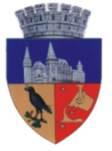 Anexa nr. 2 laProiectul de HotărâreNr. 72/08.02.2023DELEGATAR/BENEFICIAR,Municipiul HunedoaraPrinPrimar,	Dan BobouțanuDELEGAT/OPERATOR,Societatea ECOSERV-HD SRL Director GeneralMarius LeancaDirector EconomicPopa Aurelia AnișoaraDirecția Gospodărire Urbană,Serviciul Achiziții Publice,Serviciul Investiții, Monitorizarea Serviciilor Comunitare de Utilități PubliceControl Financiar PreventivConsilier juridic,